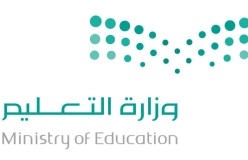                    اسم الطالبة رباعياً :............................................................................  رقم الجلوس : (            ) الدالة التي تكون نتيجتها دائماً إما  صواب أو خطأ تسمى بالدوال المنطقية (        )عندما نقوم بتغيير شيء في الجدول فإن المخطط البياني يتغير تلقائياً لعرض المعلومات الجديدة (        )عند استخدام الروبوت الافتراضي يمكننا تجنب مشكلة  تلف المعدات   (        ) بمجرد اختيار نوع المخطط البياني، لا يمكن تغييره   (        )لا يمكننا التحكم في سرعة قيادة الروبوت (        )-السؤال الأول :ضعي علامة () أمام العبارة الصحيحة ، وعلامة (  ) أمام العبارة الخاطئة فيما يلي :السؤال الأول :ضعي علامة () أمام العبارة الصحيحة ، وعلامة (  ) أمام العبارة الخاطئة فيما يلي :5السؤال الثاني:وفقي بين العمودين (  أ  )  و  (  ب  )  في الجدول الآتي:السؤال الثاني:وفقي بين العمودين (  أ  )  و  (  ب  )  في الجدول الآتي:5أأببالروبوتات الافتراضية1مثال على دالة منطقيةمايكروسوفت باوربوينت2تستخدم لمقارنة القيمIF3تستخدم لاتخاذ القراراتمخططات الأعمدة4قليلة التكلفةالجمل الشرطية5أحد اهم برامج العروض التقديميةالسؤال الثالث:اختاري الإجابة الصحيحة فيما يلي:السؤال الثالث:اختاري الإجابة الصحيحة فيما يلي:5     1-  يمكن تغيير نمط ولون المخطط البياني من خلال علامة التبويب:     1-  يمكن تغيير نمط ولون المخطط البياني من خلال علامة التبويب:     1-  يمكن تغيير نمط ولون المخطط البياني من خلال علامة التبويب:     1-  يمكن تغيير نمط ولون المخطط البياني من خلال علامة التبويب:     1-  يمكن تغيير نمط ولون المخطط البياني من خلال علامة التبويب:     1-  يمكن تغيير نمط ولون المخطط البياني من خلال علامة التبويب:     1-  يمكن تغيير نمط ولون المخطط البياني من خلال علامة التبويب:     1-  يمكن تغيير نمط ولون المخطط البياني من خلال علامة التبويب:أمراجعبالتصميمجإدراجدتخطيطيمكن طباعة ورقة العمل من قائمة:يمكن طباعة ورقة العمل من قائمة:يمكن طباعة ورقة العمل من قائمة:يمكن طباعة ورقة العمل من قائمة:يمكن طباعة ورقة العمل من قائمة:يمكن طباعة ورقة العمل من قائمة:يمكن طباعة ورقة العمل من قائمة:يمكن طباعة ورقة العمل من قائمة:أتصميمبعرضجمراجعةدملف3-  من التلميحات والنصائح التي تعزز جودة العرض التقديمي:3-  من التلميحات والنصائح التي تعزز جودة العرض التقديمي:3-  من التلميحات والنصائح التي تعزز جودة العرض التقديمي:3-  من التلميحات والنصائح التي تعزز جودة العرض التقديمي:3-  من التلميحات والنصائح التي تعزز جودة العرض التقديمي:3-  من التلميحات والنصائح التي تعزز جودة العرض التقديمي:3-  من التلميحات والنصائح التي تعزز جودة العرض التقديمي:3-  من التلميحات والنصائح التي تعزز جودة العرض التقديمي:أحدد هدفك بدقةبحدد وقت العرضجاعرف جمهورك دكل ما سبقعندما نريد تكرار اللبنات البرمجية لعدد غير محدد من المرات نستخدم لبنة:عندما نريد تكرار اللبنات البرمجية لعدد غير محدد من المرات نستخدم لبنة:عندما نريد تكرار اللبنات البرمجية لعدد غير محدد من المرات نستخدم لبنة:عندما نريد تكرار اللبنات البرمجية لعدد غير محدد من المرات نستخدم لبنة:عندما نريد تكرار اللبنات البرمجية لعدد غير محدد من المرات نستخدم لبنة:عندما نريد تكرار اللبنات البرمجية لعدد غير محدد من المرات نستخدم لبنة:عندما نريد تكرار اللبنات البرمجية لعدد غير محدد من المرات نستخدم لبنة:عندما نريد تكرار اللبنات البرمجية لعدد غير محدد من المرات نستخدم لبنة:أالتكرار(5)بإلى الأبد( )جتكرار حتى( )دفي حين( )تستخدم لاكتشاف التغيرات في البيئة المحيطة بالروبوت كتغير الموقع أو درجة الحرارة:                                             :تستخدم لاكتشاف التغيرات في البيئة المحيطة بالروبوت كتغير الموقع أو درجة الحرارة:                                             :تستخدم لاكتشاف التغيرات في البيئة المحيطة بالروبوت كتغير الموقع أو درجة الحرارة:                                             :تستخدم لاكتشاف التغيرات في البيئة المحيطة بالروبوت كتغير الموقع أو درجة الحرارة:                                             :تستخدم لاكتشاف التغيرات في البيئة المحيطة بالروبوت كتغير الموقع أو درجة الحرارة:                                             :تستخدم لاكتشاف التغيرات في البيئة المحيطة بالروبوت كتغير الموقع أو درجة الحرارة:                                             :تستخدم لاكتشاف التغيرات في البيئة المحيطة بالروبوت كتغير الموقع أو درجة الحرارة:                                             :تستخدم لاكتشاف التغيرات في البيئة المحيطة بالروبوت كتغير الموقع أو درجة الحرارة:                                             :أالمستشعراتبالمحركاتجالقلمدالمعالج 